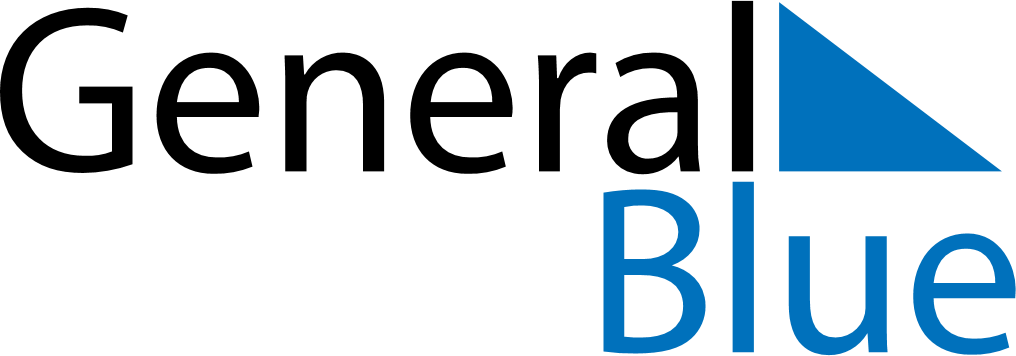 January 2024January 2024January 2024January 2024January 2024January 2024Skjeberg, Viken, NorwaySkjeberg, Viken, NorwaySkjeberg, Viken, NorwaySkjeberg, Viken, NorwaySkjeberg, Viken, NorwaySkjeberg, Viken, NorwaySunday Monday Tuesday Wednesday Thursday Friday Saturday 1 2 3 4 5 6 Sunrise: 9:10 AM Sunset: 3:25 PM Daylight: 6 hours and 15 minutes. Sunrise: 9:10 AM Sunset: 3:27 PM Daylight: 6 hours and 16 minutes. Sunrise: 9:09 AM Sunset: 3:28 PM Daylight: 6 hours and 18 minutes. Sunrise: 9:09 AM Sunset: 3:30 PM Daylight: 6 hours and 20 minutes. Sunrise: 9:08 AM Sunset: 3:31 PM Daylight: 6 hours and 22 minutes. Sunrise: 9:08 AM Sunset: 3:33 PM Daylight: 6 hours and 25 minutes. 7 8 9 10 11 12 13 Sunrise: 9:07 AM Sunset: 3:34 PM Daylight: 6 hours and 27 minutes. Sunrise: 9:06 AM Sunset: 3:36 PM Daylight: 6 hours and 30 minutes. Sunrise: 9:05 AM Sunset: 3:38 PM Daylight: 6 hours and 33 minutes. Sunrise: 9:04 AM Sunset: 3:40 PM Daylight: 6 hours and 35 minutes. Sunrise: 9:03 AM Sunset: 3:42 PM Daylight: 6 hours and 38 minutes. Sunrise: 9:02 AM Sunset: 3:44 PM Daylight: 6 hours and 42 minutes. Sunrise: 9:00 AM Sunset: 3:46 PM Daylight: 6 hours and 45 minutes. 14 15 16 17 18 19 20 Sunrise: 8:59 AM Sunset: 3:48 PM Daylight: 6 hours and 48 minutes. Sunrise: 8:58 AM Sunset: 3:50 PM Daylight: 6 hours and 52 minutes. Sunrise: 8:56 AM Sunset: 3:52 PM Daylight: 6 hours and 55 minutes. Sunrise: 8:55 AM Sunset: 3:54 PM Daylight: 6 hours and 59 minutes. Sunrise: 8:53 AM Sunset: 3:56 PM Daylight: 7 hours and 3 minutes. Sunrise: 8:52 AM Sunset: 3:59 PM Daylight: 7 hours and 6 minutes. Sunrise: 8:50 AM Sunset: 4:01 PM Daylight: 7 hours and 10 minutes. 21 22 23 24 25 26 27 Sunrise: 8:48 AM Sunset: 4:03 PM Daylight: 7 hours and 14 minutes. Sunrise: 8:47 AM Sunset: 4:06 PM Daylight: 7 hours and 19 minutes. Sunrise: 8:45 AM Sunset: 4:08 PM Daylight: 7 hours and 23 minutes. Sunrise: 8:43 AM Sunset: 4:10 PM Daylight: 7 hours and 27 minutes. Sunrise: 8:41 AM Sunset: 4:13 PM Daylight: 7 hours and 31 minutes. Sunrise: 8:39 AM Sunset: 4:15 PM Daylight: 7 hours and 36 minutes. Sunrise: 8:37 AM Sunset: 4:18 PM Daylight: 7 hours and 40 minutes. 28 29 30 31 Sunrise: 8:35 AM Sunset: 4:20 PM Daylight: 7 hours and 45 minutes. Sunrise: 8:33 AM Sunset: 4:23 PM Daylight: 7 hours and 49 minutes. Sunrise: 8:31 AM Sunset: 4:25 PM Daylight: 7 hours and 54 minutes. Sunrise: 8:29 AM Sunset: 4:27 PM Daylight: 7 hours and 58 minutes. 